Уважаемый партнер, ________________________Компания _____________________________________________________ приглашает вас посетить наш стенд №_________ в павильоне______________на международной выставке индустрии красоты InterCHARM-Украина 2021, которая пройдет с 22 по 24 сентября 2021 года в МВЦ, г. Киев (м. Левобережная).На выставке наша компания представит:- Указать какая продукция/новинки будут представлены на стенде.Используя наш промокод _______, вы сможете бесплатно получить электронный билет на сайте выставки www.intercharm.kiev.ua. Без использования промокода посещение выставки – платное.Важно! Промокоды действительны только при получении электронного билета на сайте выставки и действуют до окончания InterCHARM-Украина 2021. До встречи на нашем стенде!С уважением,компания ____________________________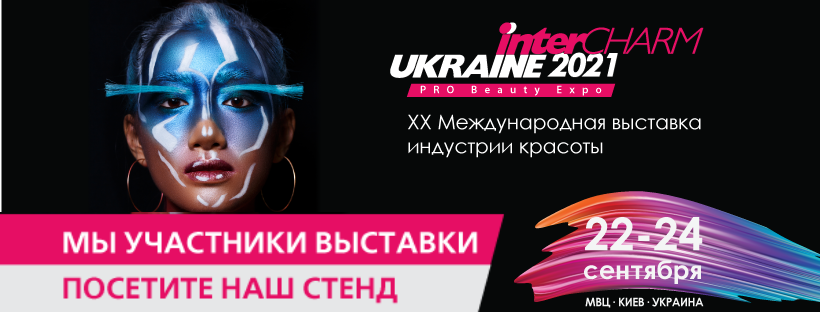 